       一、申报特种作业低压电工作业报名条件:     1.年满18周岁以上，60周岁以下，初中及以上学历，无色盲、      心脏病、高血压等症状、手指无残缺。2.参训人员仅限南宁户籍或南宁市单位考生，如考生非南宁户籍，需提供本市居住证明或工作单位栏由南宁市单位填写意见加盖公章。     二、申报特种作业低压电工作业所需材料及注意事项：《广西壮族自治区特种作业人员操作资格认定申报表》（1份）。身份证复印件（1份）。居住证复印件（1份）非南宁户籍需提供。学历证书复印件（1份）。近期白底1寸彩照电子版照片（以名字+身份证号命名）+纸质版2张。所提交的复印件须由原件直接复印，条纹清晰可见、棱角分明，身份证/居住证正反面复印在同一面上，照片或扫描再打印出来的无效。所提交的报名表需要本人签字确认按手印在名字上（所签署的字体必须用正楷，不允许连笔）。学历填写内容仅限于 研究生/本科/专科/中专/高中/初中，职校与技校均填写成中专，后附相应学历证书复印件。9.毕业院校专业填写内容：初高中学历的考生须填写完整的所属地域学校名称及毕业学历，其他学历的考生填写完整学校名称及专业名称。10.开班前3天，本人需带上身份证原件和报名资料到现场核验并采集身份证及指纹信息录入系统。      三、培训及考试费用： 培训费1200元，考试费206元四、证书样板：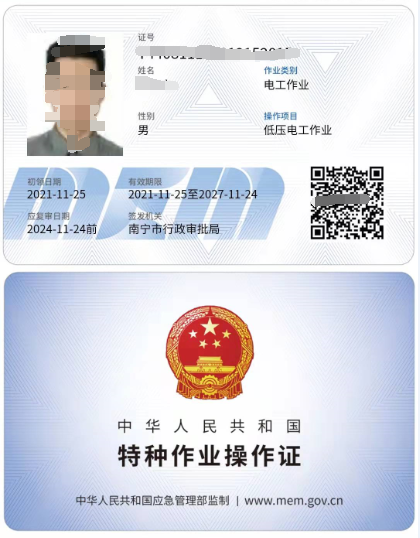 
广西壮族自治区特种作业人员操作资格认定申请表备注：1、本表需要签名的地方必须手写签名，打印无效；若由他人替代签名，视为提供虚假材料。2、本申请表由广西壮族自治区应急管理厅制定，任何单位和个人不能删改内容关于举办2022年特种作业低压电工作业人员培训班的通知关于欢迎各位教职工及学生报考特种作业低压电工上岗证学院公告导航菜单标题：*类别：*公告内容：*       现代生活中处处都需要用电，作为一个必备的技术工种，任何公司、事业单位、工厂不可或缺的岗位，电工的需求量大，且就业也容易，工资待遇好，提升空间大，对1千（KV）以下的低压电气设备进行安装、调试、运行操作、维护、检修、改造施工和试验的作业，从事相关工作的人员必须持证上岗。为方便我院教职工及学生提升自身技能，同时也为了方便学生毕业后就业有更多的选择空间，我中心拟定近期举行一期特种作业低压电工上岗证培训班，报名条件详见附件，欢迎各位教职工及学生踊跃报名！       报名时间：即日起至5月5日       联系人：陆慧 13677870401                                                                                                                                                                成人继续教育培训与鉴定中心                                                                                                                                                                 2022年4月26日附件：特种作业低压电工上岗证报名所需条件2022.04.25.docx283.6KB阅读记录：陆慧 04-26现代生活中处处都需要用电，作为一个必备的技术工种，任何公司、事业单位、工厂不可或缺的岗位，电工的需求量大，且就业也容易，工资待遇好，提升空间大，对1千（KV）以下的低压电气设备进行安装、调试、运行操作、维护、检修、改造施工和试验的作业。从事相关工作的人员必须持证上岗。为方便我院教职工及学生提升自身技能，同时也为了方便学生毕业后就业有更多的选择空间，我中心拟定近期举行一期特种作业低压电工上岗证培训班，报名条件及费用详见附近，欢迎各位教职工及学生踊跃报名！报名时间：即日起至5月5日联系人：陆慧  13677870401电工能从事的工种很多，有电气自动化，仪表自动化，机械自动化，电气安装，设备维护、厂家维保等等。特种作业低压电工必须持证上岗，社会刚需，工资待遇好，提升空间大，对1千（KV）以下的低压电气设备进行安装、调试、运行操作、维护、检修、改造施工和试验的作业。特种作业低压电工必须持证上岗，殊工种作业人员必须熟悉相应特殊特种作业低压电工必须持证上岗，社会刚需，工资待遇好，提升空间大，对1千（KV）以下的低压电气设备进行安装、调试、运行操作、维护、检修、改造施工和试验的作业。现代生活中处处都需要用电，作为一个必备的技术工种，任何公司、事业单位、工厂不可或缺的岗位，电工的需求量确实很大，而且就业也容易。电工能从事的工种很多，有电气自动化，仪表自动化，机械自动化，电气安装，设备维护、厂家维保等等。只要对电工感兴趣，满足基本条件即可报名考取电工证，考证电工证后，就证明你是一名合格的电工，就可以从事电工作业岗位的工作了。特种作业操作是从事特殊工种作业人员必须熟悉相应特殊工种作业的知识及防范各种意外事故的技能申请类型（在相应选项打前打√ ）作业类别操作项目操作项目申请类型（在相应选项打前打√ ）取证类型□初次领证□延期复审□复审□初次领证□延期复审□复审□初次领证□延期复审□复审□初次领证□延期复审□复审□初次领证□延期复审□复审□初次领证□延期复审□复审近期1寸白底彩色免冠照片证书编号证书有效期限证书有效期限至至近期1寸白底彩色免冠照片签发机关应复审日期应复审日期近期1寸白底彩色免冠照片姓名性别参加工作时间参加工作时间近期1寸白底彩色免冠照片身份证号健康状况健康状况近期1寸白底彩色免冠照片学历毕业院校专业毕业院校专业工作单位（或就读院校）手机号码手机号码工作单位（或就读院校）详细地址申请方式□本人申请□委托机构代理申请□本人申请□委托机构代理申请□本人申请□委托机构代理申请□本人申请□委托机构代理申请申请人诚信承诺事项一、本人身体健康，无妨碍从事相应特种作业的器质性心脏病、癫痫病、美尼尔氏症、眩晕症、癔病、震颤麻痹症、精神病、痴呆症以及其他疾病和生理缺陷。二、本人承诺严格遵守特种作业相关法律规定，严格遵守特种作业操作证考试纪律，服从考场工作人员管理，如有作弊、替考等违法违规行为，依法承担相应法律责任。本人对以上承诺事项以及本人提供的身份证复印件、学历证书复印件等申请材料实质内容的真实性负责，如有弄虚作假或欺骗等行为，自愿被依法注销《中华人民共和国特种作业操作证》，3年内不再申请办证，并承担相应的法律责任。申请人（签名并按指纹）：年月日一、本人身体健康，无妨碍从事相应特种作业的器质性心脏病、癫痫病、美尼尔氏症、眩晕症、癔病、震颤麻痹症、精神病、痴呆症以及其他疾病和生理缺陷。二、本人承诺严格遵守特种作业相关法律规定，严格遵守特种作业操作证考试纪律，服从考场工作人员管理，如有作弊、替考等违法违规行为，依法承担相应法律责任。本人对以上承诺事项以及本人提供的身份证复印件、学历证书复印件等申请材料实质内容的真实性负责，如有弄虚作假或欺骗等行为，自愿被依法注销《中华人民共和国特种作业操作证》，3年内不再申请办证，并承担相应的法律责任。申请人（签名并按指纹）：年月日一、本人身体健康，无妨碍从事相应特种作业的器质性心脏病、癫痫病、美尼尔氏症、眩晕症、癔病、震颤麻痹症、精神病、痴呆症以及其他疾病和生理缺陷。二、本人承诺严格遵守特种作业相关法律规定，严格遵守特种作业操作证考试纪律，服从考场工作人员管理，如有作弊、替考等违法违规行为，依法承担相应法律责任。本人对以上承诺事项以及本人提供的身份证复印件、学历证书复印件等申请材料实质内容的真实性负责，如有弄虚作假或欺骗等行为，自愿被依法注销《中华人民共和国特种作业操作证》，3年内不再申请办证，并承担相应的法律责任。申请人（签名并按指纹）：年月日一、本人身体健康，无妨碍从事相应特种作业的器质性心脏病、癫痫病、美尼尔氏症、眩晕症、癔病、震颤麻痹症、精神病、痴呆症以及其他疾病和生理缺陷。二、本人承诺严格遵守特种作业相关法律规定，严格遵守特种作业操作证考试纪律，服从考场工作人员管理，如有作弊、替考等违法违规行为，依法承担相应法律责任。本人对以上承诺事项以及本人提供的身份证复印件、学历证书复印件等申请材料实质内容的真实性负责，如有弄虚作假或欺骗等行为，自愿被依法注销《中华人民共和国特种作业操作证》，3年内不再申请办证，并承担相应的法律责任。申请人（签名并按指纹）：年月日一、本人身体健康，无妨碍从事相应特种作业的器质性心脏病、癫痫病、美尼尔氏症、眩晕症、癔病、震颤麻痹症、精神病、痴呆症以及其他疾病和生理缺陷。二、本人承诺严格遵守特种作业相关法律规定，严格遵守特种作业操作证考试纪律，服从考场工作人员管理，如有作弊、替考等违法违规行为，依法承担相应法律责任。本人对以上承诺事项以及本人提供的身份证复印件、学历证书复印件等申请材料实质内容的真实性负责，如有弄虚作假或欺骗等行为，自愿被依法注销《中华人民共和国特种作业操作证》，3年内不再申请办证，并承担相应的法律责任。申请人（签名并按指纹）：年月日一、本人身体健康，无妨碍从事相应特种作业的器质性心脏病、癫痫病、美尼尔氏症、眩晕症、癔病、震颤麻痹症、精神病、痴呆症以及其他疾病和生理缺陷。二、本人承诺严格遵守特种作业相关法律规定，严格遵守特种作业操作证考试纪律，服从考场工作人员管理，如有作弊、替考等违法违规行为，依法承担相应法律责任。本人对以上承诺事项以及本人提供的身份证复印件、学历证书复印件等申请材料实质内容的真实性负责，如有弄虚作假或欺骗等行为，自愿被依法注销《中华人民共和国特种作业操作证》，3年内不再申请办证，并承担相应的法律责任。申请人（签名并按指纹）：年月日一、本人身体健康，无妨碍从事相应特种作业的器质性心脏病、癫痫病、美尼尔氏症、眩晕症、癔病、震颤麻痹症、精神病、痴呆症以及其他疾病和生理缺陷。二、本人承诺严格遵守特种作业相关法律规定，严格遵守特种作业操作证考试纪律，服从考场工作人员管理，如有作弊、替考等违法违规行为，依法承担相应法律责任。本人对以上承诺事项以及本人提供的身份证复印件、学历证书复印件等申请材料实质内容的真实性负责，如有弄虚作假或欺骗等行为，自愿被依法注销《中华人民共和国特种作业操作证》，3年内不再申请办证，并承担相应的法律责任。申请人（签名并按指纹）：年月日一、本人身体健康，无妨碍从事相应特种作业的器质性心脏病、癫痫病、美尼尔氏症、眩晕症、癔病、震颤麻痹症、精神病、痴呆症以及其他疾病和生理缺陷。二、本人承诺严格遵守特种作业相关法律规定，严格遵守特种作业操作证考试纪律，服从考场工作人员管理，如有作弊、替考等违法违规行为，依法承担相应法律责任。本人对以上承诺事项以及本人提供的身份证复印件、学历证书复印件等申请材料实质内容的真实性负责，如有弄虚作假或欺骗等行为，自愿被依法注销《中华人民共和国特种作业操作证》，3年内不再申请办证，并承担相应的法律责任。申请人（签名并按指纹）：年月日工作单位（或就读院校/居住所在地市应急局）意见（申请者能提供本设区市户籍证明或居住证明的，可以不填写“工作单位意见”栏，否则此栏为必填项）（盖章）年月日（申请者能提供本设区市户籍证明或居住证明的，可以不填写“工作单位意见”栏，否则此栏为必填项）（盖章）年月日（申请者能提供本设区市户籍证明或居住证明的，可以不填写“工作单位意见”栏，否则此栏为必填项）（盖章）年月日（申请者能提供本设区市户籍证明或居住证明的，可以不填写“工作单位意见”栏，否则此栏为必填项）（盖章）年月日（申请者能提供本设区市户籍证明或居住证明的，可以不填写“工作单位意见”栏，否则此栏为必填项）（盖章）年月日（申请者能提供本设区市户籍证明或居住证明的，可以不填写“工作单位意见”栏，否则此栏为必填项）（盖章）年月日（申请者能提供本设区市户籍证明或居住证明的，可以不填写“工作单位意见”栏，否则此栏为必填项）（盖章）年月日（申请者能提供本设区市户籍证明或居住证明的，可以不填写“工作单位意见”栏，否则此栏为必填项）（盖章）年月日申请人参加安全培训情况（此栏由安全培训机构填写）本机构承诺：对本栏目所填写的信息实质内容的真实性负责，已按照特种作业有关培训大纲对申请人进行了安全技术培训，培训内容及学时符合有关法律、法规、规章、标准及培训大纲的要求。如有弄虚作假或欺骗等行为，自愿承担相应的法律责任。培训类别：培训地点：培训起止日期：培训学时：经办人（签字或印章）：培训机构名称（盖章）：年月日本机构承诺：对本栏目所填写的信息实质内容的真实性负责，已按照特种作业有关培训大纲对申请人进行了安全技术培训，培训内容及学时符合有关法律、法规、规章、标准及培训大纲的要求。如有弄虚作假或欺骗等行为，自愿承担相应的法律责任。培训类别：培训地点：培训起止日期：培训学时：经办人（签字或印章）：培训机构名称（盖章）：年月日本机构承诺：对本栏目所填写的信息实质内容的真实性负责，已按照特种作业有关培训大纲对申请人进行了安全技术培训，培训内容及学时符合有关法律、法规、规章、标准及培训大纲的要求。如有弄虚作假或欺骗等行为，自愿承担相应的法律责任。培训类别：培训地点：培训起止日期：培训学时：经办人（签字或印章）：培训机构名称（盖章）：年月日本机构承诺：对本栏目所填写的信息实质内容的真实性负责，已按照特种作业有关培训大纲对申请人进行了安全技术培训，培训内容及学时符合有关法律、法规、规章、标准及培训大纲的要求。如有弄虚作假或欺骗等行为，自愿承担相应的法律责任。培训类别：培训地点：培训起止日期：培训学时：经办人（签字或印章）：培训机构名称（盖章）：年月日本机构承诺：对本栏目所填写的信息实质内容的真实性负责，已按照特种作业有关培训大纲对申请人进行了安全技术培训，培训内容及学时符合有关法律、法规、规章、标准及培训大纲的要求。如有弄虚作假或欺骗等行为，自愿承担相应的法律责任。培训类别：培训地点：培训起止日期：培训学时：经办人（签字或印章）：培训机构名称（盖章）：年月日本机构承诺：对本栏目所填写的信息实质内容的真实性负责，已按照特种作业有关培训大纲对申请人进行了安全技术培训，培训内容及学时符合有关法律、法规、规章、标准及培训大纲的要求。如有弄虚作假或欺骗等行为，自愿承担相应的法律责任。培训类别：培训地点：培训起止日期：培训学时：经办人（签字或印章）：培训机构名称（盖章）：年月日本机构承诺：对本栏目所填写的信息实质内容的真实性负责，已按照特种作业有关培训大纲对申请人进行了安全技术培训，培训内容及学时符合有关法律、法规、规章、标准及培训大纲的要求。如有弄虚作假或欺骗等行为，自愿承担相应的法律责任。培训类别：培训地点：培训起止日期：培训学时：经办人（签字或印章）：培训机构名称（盖章）：年月日本机构承诺：对本栏目所填写的信息实质内容的真实性负责，已按照特种作业有关培训大纲对申请人进行了安全技术培训，培训内容及学时符合有关法律、法规、规章、标准及培训大纲的要求。如有弄虚作假或欺骗等行为，自愿承担相应的法律责任。培训类别：培训地点：培训起止日期：培训学时：经办人（签字或印章）：培训机构名称（盖章）：年月日